Edition 2022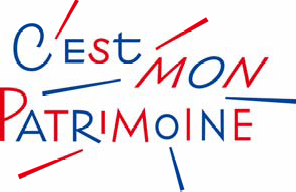                                                Dossier de candidature à envoyer avant le : 20 mars 2022 Département concerné par le projetCOVID 19 : précisez si vous avez candidaté en 2021 et que vous avez annulé votre projet : Projet annulé Projet annulé et vous souhaitez le reporter en 2022 Site(s) patrimonial(ux) concerné(s)	NombreListe exhaustiveType(s) de patrimoine(s) concernés : MonumentMusée de France (sans muséums)Site archéologique (hors musées)Archives (Nationales, départementales, intercommunales ou communales)Patrimoine immatérielLabel UNESCOVille ou pays d'art et d'histoire (VPAH labellisé)Autre petit patrimoine dans espace urbain ou rural (dont petit patrimoine rural non protégé, quartiers entiers, espace public)Architecture XX labelliséeSite industrielLieu de culture scientifique et technique incluant muséumsSite naturel et harasMédiathèque / bibliothèque / cinémathèque / artothèqueLieu de spectacle vivant patrimonial (théâtre, opéra)Maison des illustres labellisée Autre (précisez)  Le porteur de projetNom de la structureContact du référent pour le projetNom                                                    Prénom				FonctionAdresse courriel		Numéro(s) de téléphoneAdresse postaleChamp d'activité principale de la structureMusée de France ou musée nationalAutre lieu de conservation / d'expositionMonument historiqueSite archéologiqueArchives (nationales, départementales, municipales)Ville ou Pays d'art et d'histoire (service patrimoine et/ou CIAP)Valorisation de patrimoine immatérielBibliothèque / médiathèque, avec ou sans collections patrimonialesSpectacle vivantMaison des jeunes et de la cultureStructure d'accueil hors temps scolaire de type centre de loisirsMaison de quartierCentre social / socioculturelDispositif ministère de l'éducation nationale (réussite éducative, école de la deuxième chance, école ouverte)Éducation / accueil spécialiséAutre (précisez)Le partenaire principalNom de la structureContact du référent pour le projetNom                                                    Prénom				FonctionAdresse courriel		Numéro(s) de téléphoneAdresse postaleChamp d'activité principale de la structureMusée de France ou musée nationalAutre lieu de conservation / d'expositionMonument historiqueSite archéologiqueArchives (nationales, départementales, municipales)Ville ou Pays d'art et d'histoire (service patrimoine et/ou CIAP)Valorisation de patrimoine immatérielBibliothèque / médiathèque, avec ou sans collections patrimonialesSpectacle vivantMaison des jeunes et de la cultureStructure d'accueil hors temps scolaire de type centre de loisirsMaison de quartierCentre social / socioculturelDispositif ministère de l'éducation nationale (réussite éducative, école de la deuxième chance, école ouverte)Éducation / accueil spécialiséAutre (précisez)Avez-vous d’autres partenaires ? Si oui, précisezLe projet est-il inscrit dans un contrat local ?CLEA (contrat local d'éducation artistique)Contrat de villeCité éducativePEDT (projet éducatif territorial) Autre contrat local (précisez)Aucun contrat localDe quelle manière cette inscription dans le contrat local est-elle formulée ?Actions d'information et de formation, supports pédagogiques, outils d'évaluation prévuesAfin de définir le projet en amont du dépôt de candidature, rencontres entre les équipes du lieu de patrimoine (équipe scientifique, équipe de médiation) et les équipes des professionnels de l’éducation (service jeunesse, centre de loisirs, association d’éducation populaire, centre social, socioculturel, mjc, etc.)Afin de préciser le projet après le dépôt de candidature, rencontres entre les équipes du lieu de patrimoine (équipe scientifique, équipe de médiation) et les équipes des professionnels de l’éducation (service jeunesse, centre de loisirs, association d’éducation populaire, centre social, socioculturel, mjc, etc.)Session de formation réalisée par l’établissement patrimonial à destination des accompagnateurs / encadrantsSession de formation réalisée par la structure éducative à destination des accompagnateurs / encadrantsGuide de préparation à la visite destiné aux accompagnateurs / encadrants / responsables de structuresGuide de préparation à la visite destiné aux jeunesSupport de visite (usage sur place) destiné aux accompagnateurs / encadrants / responsables de structuresSupport de visite (usage sur place) destiné aux jeunesAutre support pédagogique réalisé par l’établissement patrimonialAutre support pédagogique réalisé par la structure éducativeAutre action d’information ou de formationQuestionnaire d’évaluation / enquête auprès des jeunesQuestionnaire d’évaluation / enquête auprès des accompagnateurs / encadrants / responsables de structuresAutre dispositif d’évaluationPrécisezDurée des activitésNombre total de jours d'activités(nombre de jours pendant lesquels la structure accueille des  jeunes)Temps de présence des jeunes(nombre de jours pendant lesquels chaque jeune est présent)Période(s) d'activitésVacances de printemps		Vacances d'été - mois de juillet        ☐ Vacances d'été - mois d'aoûtVacances d'automne Inscription dans le plan mercredi		☐ Les mercredis ou samedis (hors plan mercredi)Dates prévisionnellesDomaine(s) artistique(s) et culturel(s) concerné(s)architecturearchéologiearts décoratifs et arts appliquésarts de la ruearts numériquesarts plastiquesbande dessinéechantcinéma, audiovisuel, image animéeconteculture scientifique, technique et industrielledansedessindesignécrituregravureinstallationlittératuremarionnettesmimemusiqueopérapeintureperformancephotographiepoésiesculpturethéâtreProjet de restitution(s) sur siteProjection de film, vidéo, cinéma d'animation, mapping, etc.Spectacle vivant, théâtre, lecture, danse, musique, cirque, impliquant les participants aux ateliers sur scèneSpectacle vivant, théâtre, lecture, danse, musique, cirque, sans les participants aux ateliersExposition des créations des participants aux ateliersPas de restitution sur siteDate(s) prévisionnelle(s) de restitutionPublics attendus (découverte et ateliers, hors restitutions)Projet artistique et culturel, déroulé des journéesArtistes (nom, prénom, discipline et observations éventuelles)C'est mon patrimoine ! 2022, budget prévisionnelSignature du représentant légal du porteur de projetNom / prénom : Fonction :Signature du représentant légal du partenaireNom / prénom : Fonction :Ce formulaire est à joindre au dossier de candidature commun à la DRAC IDF et la Préfecture de Région IDF et doit être déposé sur la plateforme « Mes démarches simplifiées » avant le 20 mars 2022.Pour tout renseignement complémentaire, vous pouvez contacter : ariane.salmet@culture.gouv.fr (DRAC IDF)pref-mission-ville@paris.gouv.fr, Juliette.paolotti@paris.gouv.fr (Préfecture de région IDF)Total6 à 8 ans9 à 12 ans13 à 15 ans16 à 18 ans (hors accompagnateurs ou adultes en famille)adultes accompagnateurs (professionnels ou parents)adultes en famille (groupes de centres sociaux)filles/femmesgarçons/hommeshabitants des quartiers prioritaires de la politique de la ville (QPV)publics en situation de handicappublics autres, précisezCHARGESMontantPRODUITSMontantCHARGES DIRECTESCHARGES DIRECTESRESSOURCES DIRECTESRESSOURCES DIRECTES60 ‐ Achats70 ‐ Vente de produits finis, de marchandises, prestations de  servicesPrestations de services74 ‐ Subventions  d'exploitationAchats matières et fournituresC'est mon patrimoine ! Crédits ministère de la cultureAutres fournituresC'est mon patrimoine ! Crédits politique de la Ville61 ‐ Services extérieursAutres demandes de subventions Etat (préciser le(s) ministère(s), directions ou services déconcentrés  sollicitésLocationsEntretien et réparationAssuranceDocumentationConseil Régional62 ‐ Autres services extérieursRémunérations intermédiaires et honorairesConseil(s)  Départemental(aux)Publicité, publicationDéplacements,  missionsServices bancaires, autresCommunes, communautés de communes ou d'agglomérations63 ‐ Impôts et taxesImpôts et taxes sur rémunérationAutres impôts et taxes64 ‐ Charges de personnelOrganismes sociaux (CAF, etc., détailler)Rémunération des personnelsFonds européens (FSE, FEDER, etc.)Charges socialesEmplois aidésAutres charges de personnelAutres établissements publics65 ‐ Autres charges de gestion courante75 ‐ Autres produits de gestion  courante756 ‐ Cotisations758 ‐ Dons manuels ‐ MécénatCHARGES INDIRECTES REPARTIES AFFECTEES AU  PROJETCHARGES INDIRECTES REPARTIES AFFECTEES AU  PROJETRESSOURCES PROPRES AFFECTEES AU  PROJETRESSOURCES PROPRES AFFECTEES AU  PROJETCharges fixes de fonctionnementFrais financiersAutresTOTAL DES CHARGESTOTAL DES PRODUITSCONTRIBUTIONS VOLONTAIRES EN NATURECONTRIBUTIONS VOLONTAIRES EN NATURECONTRIBUTIONS VOLONTAIRES EN NATURECONTRIBUTIONS VOLONTAIRES EN NATURE86 ‐ Emplois des contributions volontaires en nature87 ‐ Contributions volontaires en nature860 ‐ Secours en nature870 ‐ Bénévolat861 ‐ Mise à disposition gratuite de biens et de services871 ‐ Prestations en nature862 ‐ Prestations864 ‐  Personnel bénévole875 ‐ Dons en natureTOTAL des contributions volontaires en natureTOTAL des contributions volontaires en natureTOTAL des contributions volontaires en nature